República Bolivariana de Venezuela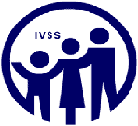 Ministerio del Poder Popular para el Trabajo y Instituto Venezolano de los Seguros SocialesDirección de Prestaciones Caracas – VenezuelaPENSION AL EXTERIORACTUALIZAR DATOS DEL PENSIONADO (A)                                                                                                                                                               AÑO: ________o Nombres y Apellidos: _________________________________   Cédula de Identidad Venezolana:_____________o Dirección:______________________________________________________________________________________     País: ___________________________ Ciudad: _______________________________________________________o Teléfono de Habitación: ______________________________ Teléfono Móvil:______________________________o Correo Electrónico:_______________________________________________________ Lugar:______________________________________ Fecha:        ______ /__________ / ___________Firma del pensionado: _________________________